Catatan :   1 sks = (50’ TM + 50’ PT + 60’ BM)/Minggu 	BM 	= Belajar Mandiri								T = Teori (aspek ilmu pengetahuan)                    TM = Tatap Muka (Kuliah) 	PS	= Praktikum Simulasi  (1sks=2,76 jam/minggu)		P = Praktek (aspek ketrampilan kerja)                     PT  = Penugasan Terstruktur. 	PL	= Praktikum Laboratorium (1 sks = 2,76 jam/minggu)Deskripsi TugasMata Kuliah: Komputasi Bergerak / CEG4M3Semester: 7Minggu Ke: 3                               Tugas Ke-: 1Tujuan Tugas: Pendalaman tentang Pengenalan mobile computing dan                                   Jaringan komunikasi.Uraian Tugas: __________________________________________________________________Objek garapan: Pengenalan mobile computing & jaringan komunikasiYang harus dikerjakan dan batasan-batasan: Membuat paper tentang definisi, jenis-jenis mobile computing dan jenis-jenis jaringan komunikasi yang telah dibahas dalam kuliah ke 1, 2 dan 3. Metode/cara mengerjakan, acuan yang digunakan: Buat paper dalam bahasa Indonesia, dengan menyebutkan dan menyertakan sumber (referensi) yang digunakan. Deskripsi luaran tugas yang dihasilkan/dikerjakan: Paper ditulis dalam MS Word dan Ppt, disimpan dalam CD dan di print di kertas A4, minimal 5 halaman tidak bolak-balik, diserahkan pada awal kuliah ke-4.Kriteria PenilaianPenilaian didasarkan pada paper yang pembahasannya jelas dan menyeluruh, serta menyertakan sumber-sumber / referensi yang jelas dan dilampirkan aslinya di dalam CD yang diserahkan, dan dipresentasikan secara singkat di depan kelas.Deskripsi TugasMata Kuliah: Komputasi Bergerak / CEG4M3Semester: 7Minggu Ke: 6                               Tugas Ke-: 2Tujuan Tugas: Pendalaman tentang Jaringan komunikasi (lanjutan) dan                                aspek-aspek dalam mobile communication.Uraian Tugas: __________________________________________________________________Objek garapan: Jenis-jenis jaringan komunikasi (lanjutan) dan beberapa aspek dalam mobile communication.Yang harus dikerjakan dan batasan-batasan: Membuat paper tentang n jenis-jenis jaringan komunikasi dan beberapa aspek daalam mobile communication yang telah dibahas dalam kuliah ke 4, 5 dan 6. Metode/cara mengerjakan, acuan yang digunakan: Buat paper dalam bahasa Indonesia, dengan menyebutkan dan menyertakan sumber (referensi) yang digunakan. Deskripsi luaran tugas yang dihasilkan/dikerjakan: Paper ditulis dalam MS Word dan Ppt, disimpan dalam CD dan di print di kertas A4, minimal 5 halaman tidak bolak-balik, diserahkan pada awal kuliah ke-7.Kriteria PenilaianPenilaian didasarkan pada paper yang pembahasannya jelas dan menyeluruh, serta menyertakan sumber-sumber / referensi yang jelas dan dilampirkan aslinya di dalam CD yang diserahkan, dan dipresentasikan secara singkat didepan kelas.Deskripsi TugasMata Kuliah: Komputasi Bergerak / CEG4M3Semester: 7Minggu Ke: 9                               Tugas Ke-: 3Tujuan Tugas: Pendalaman tentang aspek-aspek dalam mobile                               communication (lanjutan), mobile internet dan ubiquitous                               computing.Uraian Tugas: __________________________________________________________________Objek garapan: Aspek-aspek mobile communication, mobile internet dan ubiquitous computing.Yang harus dikerjakan dan batasan-batasan: Membuat paper tentang bergabagi aspek mobile communication, mobile internet dan ubiquitous computing, yang telah dibahas dalam kuliah ke 7, 8 dan 9. Metode/cara mengerjakan, acuan yang digunakan: Buat paper dalam bahasa Indonesia, dengan menyebutkan dan menyertakan sumber (referensi) yang digunakan. Deskripsi luaran tugas yang dihasilkan/dikerjakan: Paper ditulis dalam MS Word dan Ppt, disimpan dalam CD dan di print di kertas A4, minimal 5 halaman tidak bolak-balik, diserahkan pada awal kuliah ke-10.Kriteria PenilaianPenilaian didasarkan pada paper yang pembahasannya jelas dan menyeluruh, serta menyertakan sumber-sumber / referensi yang jelas dan dilampirkan aslinya di dalam CD yang diserahkan, dan dipresentasikan secara singkat di depan kelas.Deskripsi TugasMata Kuliah: Komputasi Bergerak / CEG4M3Semester: 7Minggu Ke: 12                               Tugas Ke-: 4Tujuan Tugas: Pendalaman tentang penerapan mobile computing di                                lapangan.Uraian Tugas: __________________________________________________________________Objek garapan: Penerapan mobile computing di lapangan.Yang harus dikerjakan dan batasan-batasan: Membuat paper tentang penerapan mobile computing di lapangan seperti yang telah dibahas dalam kuliah ke 10, 11 dan 12. Metode/cara mengerjakan, acuan yang digunakan: Buat paper dalam bahasa Indonesia, dengan menyebutkan dan menyertakan sumber (referensi) yang digunakan. Deskripsi luaran tugas yang dihasilkan/dikerjakan: Paper ditulis dalam MS Word dan Ppt, disimpan dalam CD dan di print di kertas A4, minimal 5 halaman tidak bolak-balik, diserahkan pada awal kuliah ke-13.Kriteria PenilaianPenilaian didasarkan pada paper yang pembahasannya jelas dan menyeluruh, serta menyertakan sumber-sumber / referensi yang jelas dan dilampirkan aslinya di dalam CD yang diserahkan, dan dipresentasikan secara singkat di depan kelas.Deskripsi TugasMata Kuliah: Komputasi Bergerak / CEG4M3Semester: 7Minggu Ke: 14                               Tugas Ke-: 5Tujuan Tugas: Pendalaman tentang penerapan mobile computing di                                lapangan (lanjutan).Uraian Tugas: __________________________________________________________________Objek garapan: Penerapan mobile computing di lapangan (lanjutan).Yang harus dikerjakan dan batasan-batasan: Membuat paper tentang  jenis-jenis penerapan mobile computing dilapangan, seperti yang telah dibahas dalam kuliah ke 13, dan 14. Metode/cara mengerjakan, acuan yang digunakan: Buat paper dalam bahasa Indonesia, dengan menyebutkan dan menyertakan sumber (referensi) yang digunakan. Deskripsi luaran tugas yang dihasilkan/dikerjakan: Paper ditulis dalam MS Word dan Ppt, disimpan dalam CD dan di print di kertas A4, minimal 5 halaman tidak bolak-balik, diserahkan sebelum UASKriteria PenilaianPenilaian didasarkan pada paper yang pembahasannya jelas dan menyeluruh, serta menyertakan sumber-sumber / referensi yang jelas dan dilampirkan aslinya di dalam CD yang diserahkan.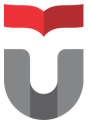 RENCANA PEMBELAJARAN SEMESTERPROGRAM STUDI SISTIM KOMPUTERFAKULTAS TEKNIK ELEKTRO – TELKOM UNIVERSITYRENCANA PEMBELAJARAN SEMESTERPROGRAM STUDI SISTIM KOMPUTERFAKULTAS TEKNIK ELEKTRO – TELKOM UNIVERSITYRENCANA PEMBELAJARAN SEMESTERPROGRAM STUDI SISTIM KOMPUTERFAKULTAS TEKNIK ELEKTRO – TELKOM UNIVERSITYRENCANA PEMBELAJARAN SEMESTERPROGRAM STUDI SISTIM KOMPUTERFAKULTAS TEKNIK ELEKTRO – TELKOM UNIVERSITYRENCANA PEMBELAJARAN SEMESTERPROGRAM STUDI SISTIM KOMPUTERFAKULTAS TEKNIK ELEKTRO – TELKOM UNIVERSITYRENCANA PEMBELAJARAN SEMESTERPROGRAM STUDI SISTIM KOMPUTERFAKULTAS TEKNIK ELEKTRO – TELKOM UNIVERSITYRENCANA PEMBELAJARAN SEMESTERPROGRAM STUDI SISTIM KOMPUTERFAKULTAS TEKNIK ELEKTRO – TELKOM UNIVERSITYRENCANA PEMBELAJARAN SEMESTERPROGRAM STUDI SISTIM KOMPUTERFAKULTAS TEKNIK ELEKTRO – TELKOM UNIVERSITYRENCANA PEMBELAJARAN SEMESTERPROGRAM STUDI SISTIM KOMPUTERFAKULTAS TEKNIK ELEKTRO – TELKOM UNIVERSITYMATA KULIAHMATA KULIAHKODEKODERUMPUN MKRUMPUN MKBOBOT (SKS)BOBOT (SKS)SEMESTERDIREVISIKECERDASAN BUATANKECERDASAN BUATANCEH3I3CEH3I3KECERDASAN BUATANKECERDASAN BUATANT=3P =0629/06/2016OTORISASIOTORISASIPengembang RPSPengembang RPSPengembang RPSKetua Kelompok KeahlianKetua Kelompok KeahlianKetua Kelompok KeahlianKa PRODIKa PRODIOTORISASIOTORISASIAstri Novanty (ANY)				Muhammad Nasrun (MNR)		Casi Setianingsih (CSI)						Astri Novanty (ANY)				Muhammad Nasrun (MNR)		Casi Setianingsih (CSI)						Astri Novanty (ANY)				Muhammad Nasrun (MNR)		Casi Setianingsih (CSI)						Agus Virgono, Ir, MTAgus Virgono, Ir, MTAgus Virgono, Ir, MTMuhammad Nasrun, SSi, MTMuhammad Nasrun, SSi, MTCapaian Pembelajaran (CP)CP-PRODI DI MK         Mahasiswa: ()Mahasiswa: ()Mahasiswa: ()Mahasiswa: ()Mahasiswa: ()Mahasiswa: ()Mahasiswa: ()Mahasiswa: ()Capaian Pembelajaran (CP)Kemampuan untuk merancang dan melakukan eksperimen, serta menganalisis dan menginterpretasikan data. (ABET)Kemampuan untuk merancang sebuah sistem, komponen, atau proses untuk memenuhi kebutuhan yang diinginkan dalam batasan konstrain yang realistik, seperti ekonomi, lingkunan, social, politik, kesehatan dan keselamatan, kelayakan manufaktur, dan keberlanjutan. (ABET)Kemampuan untuk merancang dan melakukan eksperimen, serta menganalisis dan menginterpretasikan data. (ABET)Kemampuan untuk merancang sebuah sistem, komponen, atau proses untuk memenuhi kebutuhan yang diinginkan dalam batasan konstrain yang realistik, seperti ekonomi, lingkunan, social, politik, kesehatan dan keselamatan, kelayakan manufaktur, dan keberlanjutan. (ABET)Kemampuan untuk merancang dan melakukan eksperimen, serta menganalisis dan menginterpretasikan data. (ABET)Kemampuan untuk merancang sebuah sistem, komponen, atau proses untuk memenuhi kebutuhan yang diinginkan dalam batasan konstrain yang realistik, seperti ekonomi, lingkunan, social, politik, kesehatan dan keselamatan, kelayakan manufaktur, dan keberlanjutan. (ABET)Kemampuan untuk merancang dan melakukan eksperimen, serta menganalisis dan menginterpretasikan data. (ABET)Kemampuan untuk merancang sebuah sistem, komponen, atau proses untuk memenuhi kebutuhan yang diinginkan dalam batasan konstrain yang realistik, seperti ekonomi, lingkunan, social, politik, kesehatan dan keselamatan, kelayakan manufaktur, dan keberlanjutan. (ABET)Kemampuan untuk merancang dan melakukan eksperimen, serta menganalisis dan menginterpretasikan data. (ABET)Kemampuan untuk merancang sebuah sistem, komponen, atau proses untuk memenuhi kebutuhan yang diinginkan dalam batasan konstrain yang realistik, seperti ekonomi, lingkunan, social, politik, kesehatan dan keselamatan, kelayakan manufaktur, dan keberlanjutan. (ABET)Kemampuan untuk merancang dan melakukan eksperimen, serta menganalisis dan menginterpretasikan data. (ABET)Kemampuan untuk merancang sebuah sistem, komponen, atau proses untuk memenuhi kebutuhan yang diinginkan dalam batasan konstrain yang realistik, seperti ekonomi, lingkunan, social, politik, kesehatan dan keselamatan, kelayakan manufaktur, dan keberlanjutan. (ABET)Kemampuan untuk merancang dan melakukan eksperimen, serta menganalisis dan menginterpretasikan data. (ABET)Kemampuan untuk merancang sebuah sistem, komponen, atau proses untuk memenuhi kebutuhan yang diinginkan dalam batasan konstrain yang realistik, seperti ekonomi, lingkunan, social, politik, kesehatan dan keselamatan, kelayakan manufaktur, dan keberlanjutan. (ABET)Kemampuan untuk merancang dan melakukan eksperimen, serta menganalisis dan menginterpretasikan data. (ABET)Kemampuan untuk merancang sebuah sistem, komponen, atau proses untuk memenuhi kebutuhan yang diinginkan dalam batasan konstrain yang realistik, seperti ekonomi, lingkunan, social, politik, kesehatan dan keselamatan, kelayakan manufaktur, dan keberlanjutan. (ABET)Kemampuan untuk merancang dan melakukan eksperimen, serta menganalisis dan menginterpretasikan data. (ABET)Kemampuan untuk merancang sebuah sistem, komponen, atau proses untuk memenuhi kebutuhan yang diinginkan dalam batasan konstrain yang realistik, seperti ekonomi, lingkunan, social, politik, kesehatan dan keselamatan, kelayakan manufaktur, dan keberlanjutan. (ABET)Capaian Pembelajaran (CP)CP-MKCP-MKMahasiswa: ()Mahasiswa: ()Mahasiswa: ()Mahasiswa: ()Mahasiswa: ()Mahasiswa: ()Mahasiswa: ()Capaian Pembelajaran (CP)[C1, P1, A1]  Mengetahui prinsip dasar kecerdasan buatan, teknik-teknik pelacakan (searching), sistem pakar, dan soft computing[C2, P2, A2]  Memahami setidaknya 1 macam teknik (algoritma) pelacakan dan 1 teknik (algoritma) soft computing[C3, P2, A3] Mampu menerapkan teknik tersebut di dalam permasalahan tertentu (mampu memodelkan masalah menggunakan pendekatan teknik tersebut)[C3, P3, A4]  Mampu mengimplementasikan teknik tersebut di dalam level programming[C1, P1, A1]  Mengetahui prinsip dasar kecerdasan buatan, teknik-teknik pelacakan (searching), sistem pakar, dan soft computing[C2, P2, A2]  Memahami setidaknya 1 macam teknik (algoritma) pelacakan dan 1 teknik (algoritma) soft computing[C3, P2, A3] Mampu menerapkan teknik tersebut di dalam permasalahan tertentu (mampu memodelkan masalah menggunakan pendekatan teknik tersebut)[C3, P3, A4]  Mampu mengimplementasikan teknik tersebut di dalam level programming[C1, P1, A1]  Mengetahui prinsip dasar kecerdasan buatan, teknik-teknik pelacakan (searching), sistem pakar, dan soft computing[C2, P2, A2]  Memahami setidaknya 1 macam teknik (algoritma) pelacakan dan 1 teknik (algoritma) soft computing[C3, P2, A3] Mampu menerapkan teknik tersebut di dalam permasalahan tertentu (mampu memodelkan masalah menggunakan pendekatan teknik tersebut)[C3, P3, A4]  Mampu mengimplementasikan teknik tersebut di dalam level programming[C1, P1, A1]  Mengetahui prinsip dasar kecerdasan buatan, teknik-teknik pelacakan (searching), sistem pakar, dan soft computing[C2, P2, A2]  Memahami setidaknya 1 macam teknik (algoritma) pelacakan dan 1 teknik (algoritma) soft computing[C3, P2, A3] Mampu menerapkan teknik tersebut di dalam permasalahan tertentu (mampu memodelkan masalah menggunakan pendekatan teknik tersebut)[C3, P3, A4]  Mampu mengimplementasikan teknik tersebut di dalam level programming[C1, P1, A1]  Mengetahui prinsip dasar kecerdasan buatan, teknik-teknik pelacakan (searching), sistem pakar, dan soft computing[C2, P2, A2]  Memahami setidaknya 1 macam teknik (algoritma) pelacakan dan 1 teknik (algoritma) soft computing[C3, P2, A3] Mampu menerapkan teknik tersebut di dalam permasalahan tertentu (mampu memodelkan masalah menggunakan pendekatan teknik tersebut)[C3, P3, A4]  Mampu mengimplementasikan teknik tersebut di dalam level programming[C1, P1, A1]  Mengetahui prinsip dasar kecerdasan buatan, teknik-teknik pelacakan (searching), sistem pakar, dan soft computing[C2, P2, A2]  Memahami setidaknya 1 macam teknik (algoritma) pelacakan dan 1 teknik (algoritma) soft computing[C3, P2, A3] Mampu menerapkan teknik tersebut di dalam permasalahan tertentu (mampu memodelkan masalah menggunakan pendekatan teknik tersebut)[C3, P3, A4]  Mampu mengimplementasikan teknik tersebut di dalam level programming[C1, P1, A1]  Mengetahui prinsip dasar kecerdasan buatan, teknik-teknik pelacakan (searching), sistem pakar, dan soft computing[C2, P2, A2]  Memahami setidaknya 1 macam teknik (algoritma) pelacakan dan 1 teknik (algoritma) soft computing[C3, P2, A3] Mampu menerapkan teknik tersebut di dalam permasalahan tertentu (mampu memodelkan masalah menggunakan pendekatan teknik tersebut)[C3, P3, A4]  Mampu mengimplementasikan teknik tersebut di dalam level programming[C1, P1, A1]  Mengetahui prinsip dasar kecerdasan buatan, teknik-teknik pelacakan (searching), sistem pakar, dan soft computing[C2, P2, A2]  Memahami setidaknya 1 macam teknik (algoritma) pelacakan dan 1 teknik (algoritma) soft computing[C3, P2, A3] Mampu menerapkan teknik tersebut di dalam permasalahan tertentu (mampu memodelkan masalah menggunakan pendekatan teknik tersebut)[C3, P3, A4]  Mampu mengimplementasikan teknik tersebut di dalam level programming[C1, P1, A1]  Mengetahui prinsip dasar kecerdasan buatan, teknik-teknik pelacakan (searching), sistem pakar, dan soft computing[C2, P2, A2]  Memahami setidaknya 1 macam teknik (algoritma) pelacakan dan 1 teknik (algoritma) soft computing[C3, P2, A3] Mampu menerapkan teknik tersebut di dalam permasalahan tertentu (mampu memodelkan masalah menggunakan pendekatan teknik tersebut)[C3, P3, A4]  Mampu mengimplementasikan teknik tersebut di dalam level programmingDiskripsi Singkat MKKuliah ini membahas tentang konsep dasar dan prinsip-prinsip kecerdasan buatan, yang meliputi: dasar-dasar kecerdasan buatan, teknik pencarian atau searching, teknik heuristik, representasi pengetahuan (knowledge), sistem pakar, dan dasar-dasar sistem cerdas yang mencakup konsep Fuzzy Logic, algoritma genetika, dan contoh-contoh implementasinya.Kuliah ini membahas tentang konsep dasar dan prinsip-prinsip kecerdasan buatan, yang meliputi: dasar-dasar kecerdasan buatan, teknik pencarian atau searching, teknik heuristik, representasi pengetahuan (knowledge), sistem pakar, dan dasar-dasar sistem cerdas yang mencakup konsep Fuzzy Logic, algoritma genetika, dan contoh-contoh implementasinya.Kuliah ini membahas tentang konsep dasar dan prinsip-prinsip kecerdasan buatan, yang meliputi: dasar-dasar kecerdasan buatan, teknik pencarian atau searching, teknik heuristik, representasi pengetahuan (knowledge), sistem pakar, dan dasar-dasar sistem cerdas yang mencakup konsep Fuzzy Logic, algoritma genetika, dan contoh-contoh implementasinya.Kuliah ini membahas tentang konsep dasar dan prinsip-prinsip kecerdasan buatan, yang meliputi: dasar-dasar kecerdasan buatan, teknik pencarian atau searching, teknik heuristik, representasi pengetahuan (knowledge), sistem pakar, dan dasar-dasar sistem cerdas yang mencakup konsep Fuzzy Logic, algoritma genetika, dan contoh-contoh implementasinya.Kuliah ini membahas tentang konsep dasar dan prinsip-prinsip kecerdasan buatan, yang meliputi: dasar-dasar kecerdasan buatan, teknik pencarian atau searching, teknik heuristik, representasi pengetahuan (knowledge), sistem pakar, dan dasar-dasar sistem cerdas yang mencakup konsep Fuzzy Logic, algoritma genetika, dan contoh-contoh implementasinya.Kuliah ini membahas tentang konsep dasar dan prinsip-prinsip kecerdasan buatan, yang meliputi: dasar-dasar kecerdasan buatan, teknik pencarian atau searching, teknik heuristik, representasi pengetahuan (knowledge), sistem pakar, dan dasar-dasar sistem cerdas yang mencakup konsep Fuzzy Logic, algoritma genetika, dan contoh-contoh implementasinya.Kuliah ini membahas tentang konsep dasar dan prinsip-prinsip kecerdasan buatan, yang meliputi: dasar-dasar kecerdasan buatan, teknik pencarian atau searching, teknik heuristik, representasi pengetahuan (knowledge), sistem pakar, dan dasar-dasar sistem cerdas yang mencakup konsep Fuzzy Logic, algoritma genetika, dan contoh-contoh implementasinya.Kuliah ini membahas tentang konsep dasar dan prinsip-prinsip kecerdasan buatan, yang meliputi: dasar-dasar kecerdasan buatan, teknik pencarian atau searching, teknik heuristik, representasi pengetahuan (knowledge), sistem pakar, dan dasar-dasar sistem cerdas yang mencakup konsep Fuzzy Logic, algoritma genetika, dan contoh-contoh implementasinya.Kuliah ini membahas tentang konsep dasar dan prinsip-prinsip kecerdasan buatan, yang meliputi: dasar-dasar kecerdasan buatan, teknik pencarian atau searching, teknik heuristik, representasi pengetahuan (knowledge), sistem pakar, dan dasar-dasar sistem cerdas yang mencakup konsep Fuzzy Logic, algoritma genetika, dan contoh-contoh implementasinya.Pustaka (Referensi)Utama :Pustaka (Referensi)Artificial Intelligence A Modern Approach, Stuart J. Russel and Peter Norvig, Prentice Hall, 2009								Artificial Intelligence: Foundations of Computational Agents, David Poole and Alan Mackworth, Cambridge University Press, 2010		The Quest of Artificial Intelligence, Nils J. Nilsson, Cambridge University Press, 2010									Artificial Intelligence A Modern Approach, Stuart J. Russel and Peter Norvig, Prentice Hall, 2009								Artificial Intelligence: Foundations of Computational Agents, David Poole and Alan Mackworth, Cambridge University Press, 2010		The Quest of Artificial Intelligence, Nils J. Nilsson, Cambridge University Press, 2010									Artificial Intelligence A Modern Approach, Stuart J. Russel and Peter Norvig, Prentice Hall, 2009								Artificial Intelligence: Foundations of Computational Agents, David Poole and Alan Mackworth, Cambridge University Press, 2010		The Quest of Artificial Intelligence, Nils J. Nilsson, Cambridge University Press, 2010									Artificial Intelligence A Modern Approach, Stuart J. Russel and Peter Norvig, Prentice Hall, 2009								Artificial Intelligence: Foundations of Computational Agents, David Poole and Alan Mackworth, Cambridge University Press, 2010		The Quest of Artificial Intelligence, Nils J. Nilsson, Cambridge University Press, 2010									Artificial Intelligence A Modern Approach, Stuart J. Russel and Peter Norvig, Prentice Hall, 2009								Artificial Intelligence: Foundations of Computational Agents, David Poole and Alan Mackworth, Cambridge University Press, 2010		The Quest of Artificial Intelligence, Nils J. Nilsson, Cambridge University Press, 2010									Artificial Intelligence A Modern Approach, Stuart J. Russel and Peter Norvig, Prentice Hall, 2009								Artificial Intelligence: Foundations of Computational Agents, David Poole and Alan Mackworth, Cambridge University Press, 2010		The Quest of Artificial Intelligence, Nils J. Nilsson, Cambridge University Press, 2010									Artificial Intelligence A Modern Approach, Stuart J. Russel and Peter Norvig, Prentice Hall, 2009								Artificial Intelligence: Foundations of Computational Agents, David Poole and Alan Mackworth, Cambridge University Press, 2010		The Quest of Artificial Intelligence, Nils J. Nilsson, Cambridge University Press, 2010									Artificial Intelligence A Modern Approach, Stuart J. Russel and Peter Norvig, Prentice Hall, 2009								Artificial Intelligence: Foundations of Computational Agents, David Poole and Alan Mackworth, Cambridge University Press, 2010		The Quest of Artificial Intelligence, Nils J. Nilsson, Cambridge University Press, 2010									Artificial Intelligence A Modern Approach, Stuart J. Russel and Peter Norvig, Prentice Hall, 2009								Artificial Intelligence: Foundations of Computational Agents, David Poole and Alan Mackworth, Cambridge University Press, 2010		The Quest of Artificial Intelligence, Nils J. Nilsson, Cambridge University Press, 2010									Pustaka (Referensi)Pendukung :Pustaka (Referensi)Fuzzy Logic with Engineering Applications, Timothy J. Ross, John Wiley & Sons, 3rd Edition, 2010						Introduction to Genetic Algorithms, S.N. Sivanandam, S.N. Deepa, Springer, 2008									Fuzzy Logic with Engineering Applications, Timothy J. Ross, John Wiley & Sons, 3rd Edition, 2010						Introduction to Genetic Algorithms, S.N. Sivanandam, S.N. Deepa, Springer, 2008									Fuzzy Logic with Engineering Applications, Timothy J. Ross, John Wiley & Sons, 3rd Edition, 2010						Introduction to Genetic Algorithms, S.N. Sivanandam, S.N. Deepa, Springer, 2008									Fuzzy Logic with Engineering Applications, Timothy J. Ross, John Wiley & Sons, 3rd Edition, 2010						Introduction to Genetic Algorithms, S.N. Sivanandam, S.N. Deepa, Springer, 2008									Fuzzy Logic with Engineering Applications, Timothy J. Ross, John Wiley & Sons, 3rd Edition, 2010						Introduction to Genetic Algorithms, S.N. Sivanandam, S.N. Deepa, Springer, 2008									Fuzzy Logic with Engineering Applications, Timothy J. Ross, John Wiley & Sons, 3rd Edition, 2010						Introduction to Genetic Algorithms, S.N. Sivanandam, S.N. Deepa, Springer, 2008									Fuzzy Logic with Engineering Applications, Timothy J. Ross, John Wiley & Sons, 3rd Edition, 2010						Introduction to Genetic Algorithms, S.N. Sivanandam, S.N. Deepa, Springer, 2008									Fuzzy Logic with Engineering Applications, Timothy J. Ross, John Wiley & Sons, 3rd Edition, 2010						Introduction to Genetic Algorithms, S.N. Sivanandam, S.N. Deepa, Springer, 2008									Fuzzy Logic with Engineering Applications, Timothy J. Ross, John Wiley & Sons, 3rd Edition, 2010						Introduction to Genetic Algorithms, S.N. Sivanandam, S.N. Deepa, Springer, 2008									Media PembelajaranSoftware :Software :Software :Software :Hardware :Hardware :Hardware :Hardware :Hardware :Media PembelajaranPC with internet connections & LCD ProjectorPC with internet connections & LCD ProjectorPC with internet connections & LCD ProjectorPC with internet connections & LCD ProjectorPC with internet connections & LCD ProjectorTeam TeachingAstri Novanty (ANY)				Muhammad Nasrun (MNR)Casi Setianingsih (CSI)	Astri Novanty (ANY)				Muhammad Nasrun (MNR)Casi Setianingsih (CSI)	Astri Novanty (ANY)				Muhammad Nasrun (MNR)Casi Setianingsih (CSI)	Astri Novanty (ANY)				Muhammad Nasrun (MNR)Casi Setianingsih (CSI)	Astri Novanty (ANY)				Muhammad Nasrun (MNR)Casi Setianingsih (CSI)	Astri Novanty (ANY)				Muhammad Nasrun (MNR)Casi Setianingsih (CSI)	Astri Novanty (ANY)				Muhammad Nasrun (MNR)Casi Setianingsih (CSI)	Astri Novanty (ANY)				Muhammad Nasrun (MNR)Casi Setianingsih (CSI)	Astri Novanty (ANY)				Muhammad Nasrun (MNR)Casi Setianingsih (CSI)	Matakuliah SyaratMg Ke-Kemampuan AkhirSesuai tahapan belajar(CP-MK)Materi Pembelajaran[Pustaka]Metode Pembelajaran[Estimasi Waktu]AsesmenAsesmenAsesmenMg Ke-Kemampuan AkhirSesuai tahapan belajar(CP-MK)Materi Pembelajaran[Pustaka]Metode Pembelajaran[Estimasi Waktu]IndikatorBentukBobot (%)PENGENALAN KECERDASAN BUATAN[C1, P1, A1]  Mengetahui prinsip dasar kecerdasan buatan, teknik-teknik pelacakan (searching), sistem pakar, dan soft computingPENGENALAN KECERDASAN BUATAN[C1, P1, A1]  Mengetahui prinsip dasar kecerdasan buatan, teknik-teknik pelacakan (searching), sistem pakar, dan soft computingPENGENALAN KECERDASAN BUATAN[C1, P1, A1]  Mengetahui prinsip dasar kecerdasan buatan, teknik-teknik pelacakan (searching), sistem pakar, dan soft computingPENGENALAN KECERDASAN BUATAN[C1, P1, A1]  Mengetahui prinsip dasar kecerdasan buatan, teknik-teknik pelacakan (searching), sistem pakar, dan soft computingPENGENALAN KECERDASAN BUATAN[C1, P1, A1]  Mengetahui prinsip dasar kecerdasan buatan, teknik-teknik pelacakan (searching), sistem pakar, dan soft computingPENGENALAN KECERDASAN BUATAN[C1, P1, A1]  Mengetahui prinsip dasar kecerdasan buatan, teknik-teknik pelacakan (searching), sistem pakar, dan soft computingPENGENALAN KECERDASAN BUATAN[C1, P1, A1]  Mengetahui prinsip dasar kecerdasan buatan, teknik-teknik pelacakan (searching), sistem pakar, dan soft computingMinggu ke-1Mahasiswa mampu mengetahui prinsip dasar kecerdasan buatanPengenalan kecerdasan buatan :Aturan perkulihan, penilaian, kontrak belajarPengelompokan tugas besarPengenalan AIPengertian, arsitektur, dan lingkungan AIAplikasi AITatap MukaDiskusiTanya-jawab[TM: 3x(3x50’)]Penugasan (Resume) [PT: 3x(3x50’)]Dapat mengidentifikasi sistem berbasis AI dengan yang tidak berbasi AIPresentasi (ppt dan tulisan) + Tugas (PR)5%PELACAKAN [1][C1, P1, A1]  Mengetahui prinsip dasar kecerdasan buatan, teknik-teknik pelacakan (searching), sistem pakar, dan soft computingPELACAKAN [1][C1, P1, A1]  Mengetahui prinsip dasar kecerdasan buatan, teknik-teknik pelacakan (searching), sistem pakar, dan soft computingPELACAKAN [1][C1, P1, A1]  Mengetahui prinsip dasar kecerdasan buatan, teknik-teknik pelacakan (searching), sistem pakar, dan soft computingPELACAKAN [1][C1, P1, A1]  Mengetahui prinsip dasar kecerdasan buatan, teknik-teknik pelacakan (searching), sistem pakar, dan soft computingPELACAKAN [1][C1, P1, A1]  Mengetahui prinsip dasar kecerdasan buatan, teknik-teknik pelacakan (searching), sistem pakar, dan soft computingPELACAKAN [1][C1, P1, A1]  Mengetahui prinsip dasar kecerdasan buatan, teknik-teknik pelacakan (searching), sistem pakar, dan soft computingPELACAKAN [1][C1, P1, A1]  Mengetahui prinsip dasar kecerdasan buatan, teknik-teknik pelacakan (searching), sistem pakar, dan soft computingMinggu ke-2Mahasiswa mampu mengetahui teknik-teknik pelacakan (searching)AI sebagai masalah pelacakan, state space searchImplementasi State Space Search ApproachResponsi 1: Studi kasus dan pembahasannyaTatap mukaDiskusiTanya-jawabPenugasanDapat menentukan teknik pelacakan yang tepat untuk studi kasus yang diberikan       Dapat menerapkan teknik pelacakan Hill Climbing/Dept First/Breadth First/Best First/A* pada studi kasus yang diberikanPresentasi (Ppt dan tulisan) + Tugas (PR)5 %PELACAKAN [2][C2, P2, A2]  Memahami setidaknya 1 macam teknik (algoritma) pelacakan dan 1 teknik (algoritma) soft computingPELACAKAN [2][C2, P2, A2]  Memahami setidaknya 1 macam teknik (algoritma) pelacakan dan 1 teknik (algoritma) soft computingPELACAKAN [2][C2, P2, A2]  Memahami setidaknya 1 macam teknik (algoritma) pelacakan dan 1 teknik (algoritma) soft computingPELACAKAN [2][C2, P2, A2]  Memahami setidaknya 1 macam teknik (algoritma) pelacakan dan 1 teknik (algoritma) soft computingPELACAKAN [2][C2, P2, A2]  Memahami setidaknya 1 macam teknik (algoritma) pelacakan dan 1 teknik (algoritma) soft computingPELACAKAN [2][C2, P2, A2]  Memahami setidaknya 1 macam teknik (algoritma) pelacakan dan 1 teknik (algoritma) soft computingPELACAKAN [2][C2, P2, A2]  Memahami setidaknya 1 macam teknik (algoritma) pelacakan dan 1 teknik (algoritma) soft computingMinggu ke-3Mahasiswa mampu memahami setidaknya 1 macam teknik (algoritma) pelacakanMetode Uninformed Search (Dept First Search, Breadth First Search)Metode Informed Search-1: UCSMetode Informed Search-2: Greedy SearchTatap mukaDiskusiTanya-jawabPenugasanDapat menentukan teknik pelacakan yang tepat untuk studi kasus yang diberikan       Dapat menerapkan teknik pelacakan Hill Climbing/Dept First/Breadth First/Best First/A* pada studi kasus yang diberikanPresentasi (Ppt dan tulisan) + Tugas (PR)5 %PELACAKAN [3][C3, P2, A3] Mampu menerapkan teknik tersebut di dalam permasalahan tertentu (mampu memodelkan masalah menggunakan pendekatan teknik tersebut)PELACAKAN [3][C3, P2, A3] Mampu menerapkan teknik tersebut di dalam permasalahan tertentu (mampu memodelkan masalah menggunakan pendekatan teknik tersebut)PELACAKAN [3][C3, P2, A3] Mampu menerapkan teknik tersebut di dalam permasalahan tertentu (mampu memodelkan masalah menggunakan pendekatan teknik tersebut)PELACAKAN [3][C3, P2, A3] Mampu menerapkan teknik tersebut di dalam permasalahan tertentu (mampu memodelkan masalah menggunakan pendekatan teknik tersebut)PELACAKAN [3][C3, P2, A3] Mampu menerapkan teknik tersebut di dalam permasalahan tertentu (mampu memodelkan masalah menggunakan pendekatan teknik tersebut)PELACAKAN [3][C3, P2, A3] Mampu menerapkan teknik tersebut di dalam permasalahan tertentu (mampu memodelkan masalah menggunakan pendekatan teknik tersebut)PELACAKAN [3][C3, P2, A3] Mampu menerapkan teknik tersebut di dalam permasalahan tertentu (mampu memodelkan masalah menggunakan pendekatan teknik tersebut)Minggu ke-4Mahasiswa mampu menerapkan metode informed search: A*Responsi 2: Latihan SoalMetode Informed Search-3: A* Search Tatap mukaDiskusiTanya-jawabPenugasanDapat menentukan teknik pelacakan yang tepat untuk studi kasus yang diberikan       Dapat menerapkan teknik pelacakan Hill Climbing/Dept First/Breadth First/Best First/A* pada studi kasus yang diberikanPresentasi (Ppt dan tulisan) + Tugas (PR)5 %PELACAKAN [4][C3, P2, A3] Mampu menerapkan teknik tersebut di dalam permasalahan tertentu (mampu memodelkan masalah menggunakan pendekatan teknik tersebut)PELACAKAN [4][C3, P2, A3] Mampu menerapkan teknik tersebut di dalam permasalahan tertentu (mampu memodelkan masalah menggunakan pendekatan teknik tersebut)PELACAKAN [4][C3, P2, A3] Mampu menerapkan teknik tersebut di dalam permasalahan tertentu (mampu memodelkan masalah menggunakan pendekatan teknik tersebut)PELACAKAN [4][C3, P2, A3] Mampu menerapkan teknik tersebut di dalam permasalahan tertentu (mampu memodelkan masalah menggunakan pendekatan teknik tersebut)PELACAKAN [4][C3, P2, A3] Mampu menerapkan teknik tersebut di dalam permasalahan tertentu (mampu memodelkan masalah menggunakan pendekatan teknik tersebut)PELACAKAN [4][C3, P2, A3] Mampu menerapkan teknik tersebut di dalam permasalahan tertentu (mampu memodelkan masalah menggunakan pendekatan teknik tersebut)PELACAKAN [4][C3, P2, A3] Mampu menerapkan teknik tersebut di dalam permasalahan tertentu (mampu memodelkan masalah menggunakan pendekatan teknik tersebut)Minggu ke-5Mahasiswa mampu menerapkan metode informed search: Hill ClimbingMetode Informed Search-4: Hill ClimbingResponsi 3: Quiz dan pembahasannya     Tatap mukaDiskusiTanya-jawabPenugasanDapat menentukan teknik pelacakan yang tepat untuk studi kasus yang diberikan       Dapat menerapkan teknik pelacakan Hill Climbing/Dept First/Breadth First/Best First/A* pada studi kasus yang diberikanPresentasi (Ppt dan tulisan) + Tugas (PR)5 %REPRESENTASI KNOWLEDGE[C1, P1, A1]  Mengetahui prinsip dasar kecerdasan buatan, teknik-teknik pelacakan (searching), sistem pakar, dan soft computingREPRESENTASI KNOWLEDGE[C1, P1, A1]  Mengetahui prinsip dasar kecerdasan buatan, teknik-teknik pelacakan (searching), sistem pakar, dan soft computingREPRESENTASI KNOWLEDGE[C1, P1, A1]  Mengetahui prinsip dasar kecerdasan buatan, teknik-teknik pelacakan (searching), sistem pakar, dan soft computingREPRESENTASI KNOWLEDGE[C1, P1, A1]  Mengetahui prinsip dasar kecerdasan buatan, teknik-teknik pelacakan (searching), sistem pakar, dan soft computingREPRESENTASI KNOWLEDGE[C1, P1, A1]  Mengetahui prinsip dasar kecerdasan buatan, teknik-teknik pelacakan (searching), sistem pakar, dan soft computingREPRESENTASI KNOWLEDGE[C1, P1, A1]  Mengetahui prinsip dasar kecerdasan buatan, teknik-teknik pelacakan (searching), sistem pakar, dan soft computingREPRESENTASI KNOWLEDGE[C1, P1, A1]  Mengetahui prinsip dasar kecerdasan buatan, teknik-teknik pelacakan (searching), sistem pakar, dan soft computingMinggu ke-6Mahasiswa mampu menjelaskan metode representasi pengetahuanRepresentasi Pengetahuan - Logika vs Sistem ProduksiRepresentasi Pengetahuan - Semantic NetworkStudi kasus representasi pengetahuanTatap mukaDiskusiTanya-jawabPenugasanDapat menentukan representasi pengetahuan yang tepat dalam mencari solusi untuk masalah tertentuPresentasi (Ppt dan tulisan) + Tugas (PR)5 %SISTEM PAKAR [1][C1, P1, A1]  Mengetahui prinsip dasar kecerdasan buatan, teknik-teknik pelacakan (searching), sistem pakar, dan soft computingSISTEM PAKAR [1][C1, P1, A1]  Mengetahui prinsip dasar kecerdasan buatan, teknik-teknik pelacakan (searching), sistem pakar, dan soft computingSISTEM PAKAR [1][C1, P1, A1]  Mengetahui prinsip dasar kecerdasan buatan, teknik-teknik pelacakan (searching), sistem pakar, dan soft computingSISTEM PAKAR [1][C1, P1, A1]  Mengetahui prinsip dasar kecerdasan buatan, teknik-teknik pelacakan (searching), sistem pakar, dan soft computingSISTEM PAKAR [1][C1, P1, A1]  Mengetahui prinsip dasar kecerdasan buatan, teknik-teknik pelacakan (searching), sistem pakar, dan soft computingSISTEM PAKAR [1][C1, P1, A1]  Mengetahui prinsip dasar kecerdasan buatan, teknik-teknik pelacakan (searching), sistem pakar, dan soft computingSISTEM PAKAR [1][C1, P1, A1]  Mengetahui prinsip dasar kecerdasan buatan, teknik-teknik pelacakan (searching), sistem pakar, dan soft computingMinggu ke-7Mahasiswa mampu menjelaskan sistem pakarKomponen Sistem Pakar dan Akuisisi PengetahuanRule-Based Expert SystemForward vs Backward Chain pada Sistem PakarTatap mukaDiskusiTanya-jawabPenugasanPersiapan UTSDapat menjelaskan komponen-komponen pembentuk sistem pakar                                      Dapat menentukan metode yang tepat antara rule-based dan CBR serta  forward/backward chain untuk studi kasus yang diberikan     Presentasi (Ppt dan tulisan) + Tugas (PR)10 % SISTEM PAKAR [2][C1, P1, A1]  Mengetahui prinsip dasar kecerdasan buatan, teknik-teknik pelacakan (searching), sistem pakar, dan soft computing SISTEM PAKAR [2][C1, P1, A1]  Mengetahui prinsip dasar kecerdasan buatan, teknik-teknik pelacakan (searching), sistem pakar, dan soft computing SISTEM PAKAR [2][C1, P1, A1]  Mengetahui prinsip dasar kecerdasan buatan, teknik-teknik pelacakan (searching), sistem pakar, dan soft computing SISTEM PAKAR [2][C1, P1, A1]  Mengetahui prinsip dasar kecerdasan buatan, teknik-teknik pelacakan (searching), sistem pakar, dan soft computing SISTEM PAKAR [2][C1, P1, A1]  Mengetahui prinsip dasar kecerdasan buatan, teknik-teknik pelacakan (searching), sistem pakar, dan soft computing SISTEM PAKAR [2][C1, P1, A1]  Mengetahui prinsip dasar kecerdasan buatan, teknik-teknik pelacakan (searching), sistem pakar, dan soft computing SISTEM PAKAR [2][C1, P1, A1]  Mengetahui prinsip dasar kecerdasan buatan, teknik-teknik pelacakan (searching), sistem pakar, dan soft computingMinggu ke-8Mahasiswa mampu menjelaskan sistem pakarCase Based Reasoning Expert SystemCase Based Reasoning Expert System (Lanjutan)Tatap mukaDiskusiTanya-jawabPenugasanDapat menjelaskan komponen-komponen pembentuk sistem pakar                                      Dapat menentukan metode yang tepat antara rule-based dan CBR serta  forward/backward chain untuk studi kasus yang diberikan     Presentasi (Ppt dan tulisan) + Tugas (PR)10 %SOFT COMPUTING [1][C2, P2, A2]  Memahami setidaknya 1 macam teknik (algoritma) pelacakan dan 1 teknik (algoritma) soft computingSOFT COMPUTING [1][C2, P2, A2]  Memahami setidaknya 1 macam teknik (algoritma) pelacakan dan 1 teknik (algoritma) soft computingSOFT COMPUTING [1][C2, P2, A2]  Memahami setidaknya 1 macam teknik (algoritma) pelacakan dan 1 teknik (algoritma) soft computingSOFT COMPUTING [1][C2, P2, A2]  Memahami setidaknya 1 macam teknik (algoritma) pelacakan dan 1 teknik (algoritma) soft computingSOFT COMPUTING [1][C2, P2, A2]  Memahami setidaknya 1 macam teknik (algoritma) pelacakan dan 1 teknik (algoritma) soft computingSOFT COMPUTING [1][C2, P2, A2]  Memahami setidaknya 1 macam teknik (algoritma) pelacakan dan 1 teknik (algoritma) soft computingSOFT COMPUTING [1][C2, P2, A2]  Memahami setidaknya 1 macam teknik (algoritma) pelacakan dan 1 teknik (algoritma) soft computingMinggu ke-9Mahasiswa mampu memahami sistem FuzzyPengenalan Fuzzy System dan Konsep DasarnyaSBP Fuzzy dengan Model Mamdani (studi kasus 1)Tatap mukaDiskusiTanya-jawabPenugasanDapat merancang sebuah sistem fuzzy pada studi kasus yang diberikan    Presentasi (Ppt dan tulisan) + Tugas (PR)10 %SOFT COMPUTING [2][C3, P2, A3]  Mampu menerapkan teknik tersebut di dalam permasalahan tertentu (mampu memodelkan masalah menggunakan pendekatan teknik tersebut)SOFT COMPUTING [2][C3, P2, A3]  Mampu menerapkan teknik tersebut di dalam permasalahan tertentu (mampu memodelkan masalah menggunakan pendekatan teknik tersebut)SOFT COMPUTING [2][C3, P2, A3]  Mampu menerapkan teknik tersebut di dalam permasalahan tertentu (mampu memodelkan masalah menggunakan pendekatan teknik tersebut)SOFT COMPUTING [2][C3, P2, A3]  Mampu menerapkan teknik tersebut di dalam permasalahan tertentu (mampu memodelkan masalah menggunakan pendekatan teknik tersebut)SOFT COMPUTING [2][C3, P2, A3]  Mampu menerapkan teknik tersebut di dalam permasalahan tertentu (mampu memodelkan masalah menggunakan pendekatan teknik tersebut)SOFT COMPUTING [2][C3, P2, A3]  Mampu menerapkan teknik tersebut di dalam permasalahan tertentu (mampu memodelkan masalah menggunakan pendekatan teknik tersebut)SOFT COMPUTING [2][C3, P2, A3]  Mampu menerapkan teknik tersebut di dalam permasalahan tertentu (mampu memodelkan masalah menggunakan pendekatan teknik tersebut)Minggu ke-10Mahasiswa mampu menerapkan sistem FuzzySBP Fuzzy dengan Model Sugeno (studi kasus 1)SBP Fuzzy (studi kasus 2)Tatap mukaDiskusiTanya-jawabPenugasanDapat merancang sebuah sistem fuzzy pada studi kasus yang diberikan    Presentasi (Ppt dan tulisan) + Tugas (PR)10 %SOFT COMPUTING [3] [C3, P2, A3] Mampu menerapkan teknik tersebut di dalam permasalahan tertentu (mampu memodelkan masalah menggunakan pendekatan teknik tersebut)SOFT COMPUTING [3] [C3, P2, A3] Mampu menerapkan teknik tersebut di dalam permasalahan tertentu (mampu memodelkan masalah menggunakan pendekatan teknik tersebut)SOFT COMPUTING [3] [C3, P2, A3] Mampu menerapkan teknik tersebut di dalam permasalahan tertentu (mampu memodelkan masalah menggunakan pendekatan teknik tersebut)SOFT COMPUTING [3] [C3, P2, A3] Mampu menerapkan teknik tersebut di dalam permasalahan tertentu (mampu memodelkan masalah menggunakan pendekatan teknik tersebut)SOFT COMPUTING [3] [C3, P2, A3] Mampu menerapkan teknik tersebut di dalam permasalahan tertentu (mampu memodelkan masalah menggunakan pendekatan teknik tersebut)SOFT COMPUTING [3] [C3, P2, A3] Mampu menerapkan teknik tersebut di dalam permasalahan tertentu (mampu memodelkan masalah menggunakan pendekatan teknik tersebut)SOFT COMPUTING [3] [C3, P2, A3] Mampu menerapkan teknik tersebut di dalam permasalahan tertentu (mampu memodelkan masalah menggunakan pendekatan teknik tersebut)Minggu ke-11Mahasiswa mampu menerapkan Algoritma GenetikaPengenalanAlgoritma Genetika (AG)Algoritma Genetika SederhanaTatap mukaDiskusiTanya-jawabPenugasanDapat menerapkan algoritma genetika sederhana untuk memecahkan masalah pada studi kasus yang diberikan         Presentasi (Ppt dan tulisan) + Tugas (PR)10 %SOFT COMPUTING LANJUTAN[C3, P2, A3] Mampu menerapkan teknik tersebut di dalam permasalahan tertentu (mampu memodelkan masalah menggunakan pendekatan teknik tersebut)SOFT COMPUTING LANJUTAN[C3, P2, A3] Mampu menerapkan teknik tersebut di dalam permasalahan tertentu (mampu memodelkan masalah menggunakan pendekatan teknik tersebut)SOFT COMPUTING LANJUTAN[C3, P2, A3] Mampu menerapkan teknik tersebut di dalam permasalahan tertentu (mampu memodelkan masalah menggunakan pendekatan teknik tersebut)SOFT COMPUTING LANJUTAN[C3, P2, A3] Mampu menerapkan teknik tersebut di dalam permasalahan tertentu (mampu memodelkan masalah menggunakan pendekatan teknik tersebut)SOFT COMPUTING LANJUTAN[C3, P2, A3] Mampu menerapkan teknik tersebut di dalam permasalahan tertentu (mampu memodelkan masalah menggunakan pendekatan teknik tersebut)SOFT COMPUTING LANJUTAN[C3, P2, A3] Mampu menerapkan teknik tersebut di dalam permasalahan tertentu (mampu memodelkan masalah menggunakan pendekatan teknik tersebut)SOFT COMPUTING LANJUTAN[C3, P2, A3] Mampu menerapkan teknik tersebut di dalam permasalahan tertentu (mampu memodelkan masalah menggunakan pendekatan teknik tersebut)Minggu ke-12Mahasiswa mampu menerapkan Algoritma GenetikaImplementasi AG (Studi Kasus-1)Implementasi AG (Studi Kasus-2) Tatap mukaDiskusiTanya-jawabPenugasanDapat menerapkan algoritma genetika sederhana untuk memecahkan masalah pada studi kasus yang diberikan         Presentasi (Ppt dan tulisan) + Tugas (PR)10 %Tugas Besar [1][C3, P3, A4]  Mampu mengimplementasikan teknik tersebut di dalam level programmingTugas Besar [1][C3, P3, A4]  Mampu mengimplementasikan teknik tersebut di dalam level programmingTugas Besar [1][C3, P3, A4]  Mampu mengimplementasikan teknik tersebut di dalam level programmingTugas Besar [1][C3, P3, A4]  Mampu mengimplementasikan teknik tersebut di dalam level programmingTugas Besar [1][C3, P3, A4]  Mampu mengimplementasikan teknik tersebut di dalam level programmingTugas Besar [1][C3, P3, A4]  Mampu mengimplementasikan teknik tersebut di dalam level programmingTugas Besar [1][C3, P3, A4]  Mampu mengimplementasikan teknik tersebut di dalam level programmingMinggu ke-13Mahasiswa mampu mengimplementasikan sistem Fuzzy atau Algoritma Genetikadalam level programmingPresentasi Tugas Besar sesi 1Presentasi Tugas Besar sesi 2Tatap mukaDiskusiTanya-jawabDapat mengimplementasikan AI di dalam sebuah program aplikasi tertentuPresentasi (Ppt dan tulisan) + Tugas (PR)5 %Tugas Besar [2][C3, P3, A4]  Mampu mengimplementasikan teknik tersebut di dalam level programmingTugas Besar [2][C3, P3, A4]  Mampu mengimplementasikan teknik tersebut di dalam level programmingTugas Besar [2][C3, P3, A4]  Mampu mengimplementasikan teknik tersebut di dalam level programmingTugas Besar [2][C3, P3, A4]  Mampu mengimplementasikan teknik tersebut di dalam level programmingTugas Besar [2][C3, P3, A4]  Mampu mengimplementasikan teknik tersebut di dalam level programmingTugas Besar [2][C3, P3, A4]  Mampu mengimplementasikan teknik tersebut di dalam level programmingTugas Besar [2][C3, P3, A4]  Mampu mengimplementasikan teknik tersebut di dalam level programmingMinggu ke-14Mahasiswa mampu mengimplementasikan sistem Fuzzy atau Algoritma Genetikadalam level programmingPresentasi Tugas Besar sesi 3Presentasi Tugas Besar sesi 4Tatap mukaDiskusiTanya-jawabDapat mengimplementasikan AI di dalam sebuah program aplikasi tertentuPresentasi (Ppt dan tulisan) + Tugas (PR)5 %